管理者　様へ　　（東予・中予・南予　関係なくお申込ができますのでご案内させて頂きます。）　第５回　南予地区研修受講申込書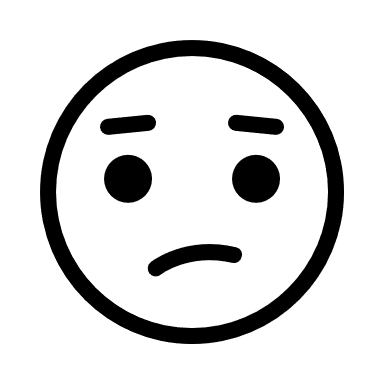 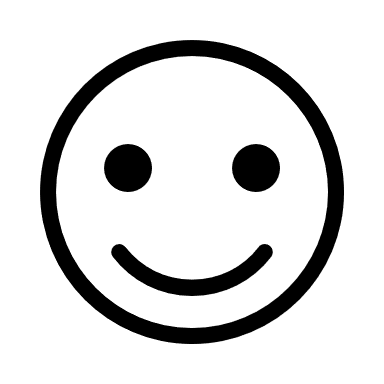 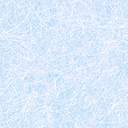 『メンタルヘルス』～管理者向け　心の健康づくり、職場の環境づくり～■開催日：令和5年2月24日（金）　14：00～16：00（13：30より入室できます）■講師：株式会社　グッドコミュニケーション　　　代表　中田　康晴　氏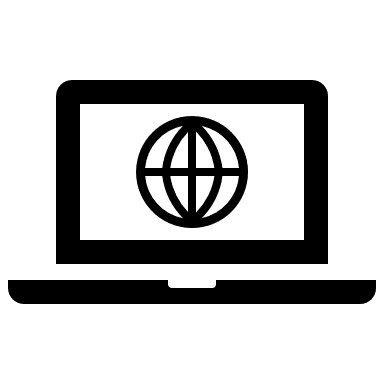 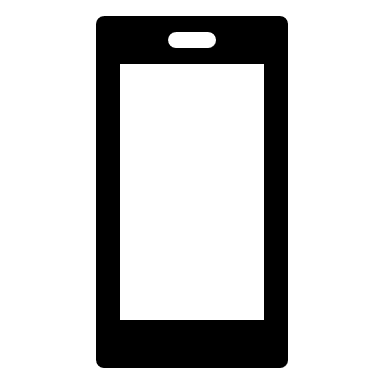 ■開催形式：オンライン開催（Zoom）■受講料：会員一人　1,000円　（非会員一人2,000円）※受講申込された方には振込先の口座を後日メールにてお知らせいたします。その際の振込手数料はご負担ください。メールでの受付も可(件名：南予-５) ⇒info@ehime-cms.com締め切り：　令和５年２月１７日(金) ＦＡＸ受付確認印　　　希望する　　　（確認印が必要な場合のみ○印をつけてください。）事業所名（　会員　・　非会員　）（　会員　・　非会員　）連絡先(ＴＥＬ)(ＦＡＸ)e-mail氏名氏名質問等ありましたらお書きください。質問等ありましたらお書きください。質問等ありましたらお書きください。＜送付先＞ＦＡＸ：０８９-９８９-２５５７＜送付先＞一般社団法人　愛媛県地域密着型サービス協会事務局　　　ＴＥＬ：０８９－９８９－２５５０